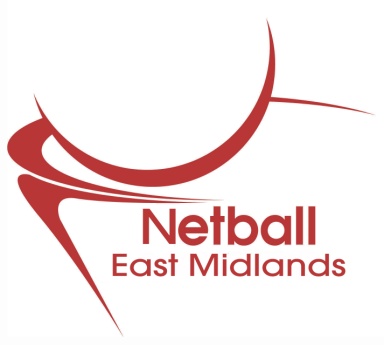 1st May 2013Dear Club SecretaryEast Midlands Annual General Meeting (AGM) and Regional Goalden Globe EventSunday 30th June 2013 10:30am to 11:30amOn behalf of Sue Collin, Chair of the East Midlands Regional Management Board, I am pleased to invite you to attend this year’s AGM and our Regional Celebration Event. The AGM will start at 10:30am (registration from 11am) and end at 11:30am and will be followed by the Regional Celebration Event from 12:30 - 3:30pm. The event will take place at Radisson Blu Hotel, Heald Way, Pegasus Business Park, East Midlands Airport, Castle Donington, Derby, DE74 2TZ.The principal of the event is to bring the region together to celebrate the achievements of players, teams, coaches, officials and other volunteers within the region. Tickets are available at a cost of £15 per person and include a two course meal.Please return the reply slip below to indicate if you will/will not be attending; who will hold vote for your club at the AGM and to provide details of any guests. Please respond no later than Friday 17th May 2013.If you have any queries about the event, please get in touch. Yours sincerely,Katie GriffinEast Midlands Regional Coordinator East Midlands Netball, Netball and Badminton Centre, Loughborough University, Loughborough, LE11 3TUTel: 01509 226753 Email: eastmidlands@englandnetball.co.ukEast Midlands Annual General Meeting (AGM) and Regional Goalden Globe EventAGM – 10:30am to 11:30amRegional Celebration event – 12:30pm to 3:30pm Total price (£15 Per person) £_______Please make cheques payable to East Midlands NetballPlease return this form along with payment by cheque by Friday 17th May 2013 to Katie GriffinEast Midlands NetballNetball and Badminton CentreLoughborough UniversityLeicestershireLE11 3TU Name of Club and County Name(s) of Club representativesE-mail addressVoting Member (Tick 1 box)Name of Club and County Name(s) of Club representativesE-mail address